Приложение № 15к Приказу «Об утверждении образцов и описаний документов о высшем образовании, дополнительном профессиональном образовании и приложений к ним»от «08» июня 2015г.      № 233Структура номера диплома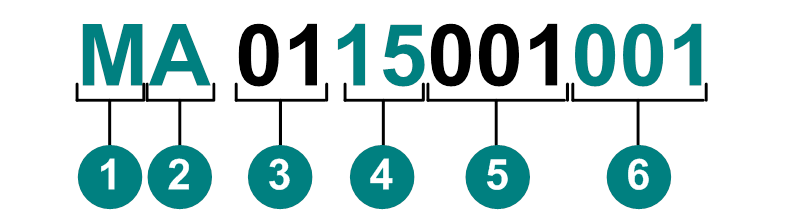 Код для присуждаемой степени (М — магистр). Версия бланка диплома.Код ВУЗа (01 — Донецкий национальный технический университет).Год выпуска.Код факультета выпускника.Порядковый номер выпускника.